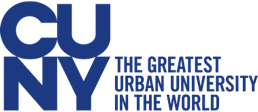 CURRICULUM VITAEI. HIGHER EDUCATION DEGREES B. ADDITIONAL HIGHER EDUCATION and/or EDUCATION IN PROGRESS II. EXPERIENCE TEACHING EXPERIENCEB.  OTHER EXPERIENCE III. ACADEMIC AND PROFESSIONAL HONORS IV. PUBLICATIONS/CREATIVE WORKS A. REFEREED PUBLICATIONS/CREATIVE WORKS, PERFORMED OR EXHIBITED (Peer-reviewed works)OTHER PUBLICATIONS/ CREATIVE WORKS, PERFORMED OR EXHIBITED (Non-peer-reviewed works)V. UNPUBLISHED WORK (Supported by evidence, including unpublished PhD or Master’s Thesis)WORKS ACCEPTED FOR PUBLICATION/EXHBITION/PRODUCTIONWORKS SUBMITTED FOR PUBLICATION, EXHIBITION or PRODUCTIONVI. GRANTS AND SPONSORED PROGRAMSExternal Internal (CUNY or PSC)VII. CONFERENCE PRESENTATIONS AND INVITED LECTURES (Indicate invited lectures/presentations with *)VIII. SERVICE COLLEGE SERVICEUNIVERSITY SERVICECOMMUNITY SERVICE:  Include public service to the NYC community beyond the campus (e.g. mentoring of local high school students) and service to the community of your discipline (e.g. journal reviewing/editing, conference organizing)IX. MEMBERSHIP IN PROFESSIONAL SOCIETIES X. OTHER NOTABALE ACCOMPLISHMENTSDATE SUBMITTEDNAME      RECOMMENDATION FOR      APPOINTMENT      REAPPOINTMENT      PROMOTION      REAPPOINTMENT WITH TENURE      OTHER (Designation as Vice President, Dean, etc.)      CURRENT TITLE      DEPARTMENT      EFFECTIVE DATE      SALARY RATE      Institution Dates Attended Degree & Major Date Conferred InstitutionDatesDegree or Certificate & Major(Expected) Date ConferredInstitution DepartmentRank DatesInstitution DepartmentRank or title roleDatesHonor or AwardGranting Institution DatePublication Title (* indicate student co-authors)Publisher/VenueDateTitlePublisher/VenueDateTitlePublisher/VenueDate of AcceptanceTitlePublisher/VenueDate of SubmissionName of GrantFunding AgencyDollar Amount (direct costs/total)Award Period(underline current awards)Role (PI, Co-PI)Name of GrantFunding AgencyDollar Amount (direct costs/total)Award Period(underline current awards)Role (PI, Co-PI)Title of Presentation/LectureName and Location of Conference/LectureDate Name of Committee or ProjectType of Service Role (i.e. Chair)DatesName of Committee or ProjectType of Service Role (i.e. Member)DatesName of Organization or ProjectType of Service Role DatesName of Professional OrganizationMembership Role (i.e. Board)Dates